О внесении изменений в постановление и.о. главы от 29.09.2021 года № 01-03-595/1В целях реализации Федерального закона от 25.12.2008 года № 273-ФЗ «О противодействии коррупции», Указа Президента РФ от 16.08.2021 года № 478 «О национальном плане противодействия коррупции на 2021-2024 годы», распоряжения главы Республики Саха (Якутия) от  04.10.2021  года  № 483-РГп о с т а н о в л я ю:Внести следующие изменения в приложение № 1 к постановлению и.о. главы от 29.09.2021 года № 01-03-595/1 «Об утверждении плана мероприятий по противодействию коррупции в администрации муниципального образования «Ленский район» на 2021-2021 годы».В разделе 2  пункт 2.5 изложить в следующей редакции:           1.2   Раздел 5 дополнить пунктом 5.9 следующего содержания:Главному специалисту управления делами (Иванская Е.С.) опубликовать настоящее постановление в средствах массовой информации и на официальном сайте муниципального образования «Ленский район».Глава                                                                                   Ж.Ж. АбильмановМуниципальное образование«ЛЕНСКИЙ РАЙОН»Республики Саха (Якутия)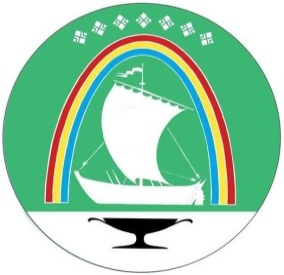 Саха Өрөспүүбүлүкэтин «ЛЕНСКЭЙ ОРОЙУОН» муниципальнайтэриллиитэПОСТАНОВЛЕНИЕ                  УУРААХг. Ленск                      Ленскэй кот «_26_» __октября__2021 года                     № ____01-03-659/1___от «_26_» __октября__2021 года                     № ____01-03-659/1___2.5Контроль за соблюдением муниципальными служащими Кодекса этики и служебного поведения, Стандарта антикоррупционного поведения муниципального служащего В течение 2021-2024 гг.Управление делами5.9Обеспечение эффективного взаимодействия с институтами гражданского общества по вопросам антикоррупционной деятельности, учитывать необходимость включения при очередной ротации с состав комиссий по координации работы по противодействию коррупции представителей некоммерческих организаций, уставная деятельность которых связана с противодействием коррупцииДо 01 сентября 2023 годаУправление делами